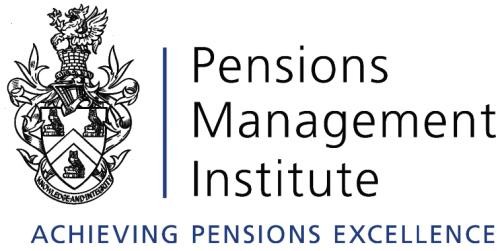 Retail Advice and Regulation EXAMINATION PAPERTuesday 6th October 2020, 14.00pm – 17.00pmThere are three parts to the question paper.Part One contains 2 questions Part Two contains 3 questions Part Three contains 1 question You must attempt ALL questionsALL answers must be written in the green answer booklet in pen.It is suggested you plan your answers to be able to spend adequate time on both parts of the question paper.THIS EXAMINATION PAPER REMAINS THE PROPERTY OF THE PENSIONS MANAGEMENT INSTITUTE AND MUST BE HANDED TO THE INVIGILATOR AT THE END OF THE EXAMINATION.Part 1 – The Financial Services IndustryAnalyse the UK’s financial services industry within an international context:describe the role and structure of the UK and international marketsexplain the impact of EU lawdefine the role of Government in setting economic and industrial policyexplain the function of financial services within the wider economyExplain how the consumer is served by the financial services industry:describe the role of the providers of financial productsexplain the relationship between product providers, advisers and consumersanalyse the perception of financial servicesidentify the main financial needs and how they are met(15 marks)(15 marks)Part 2 – FCA and RegulationAnalyse the FCA’s responsibilities and approach to regulation:explain the role of legislation including the Financial Services and Markets Act (FSMA) 2000, MiFID and EU regulation and relevant Directivesdescribe the FCA’s powers and activitiesexplain financial stability, prudential regulation dealing with financial crime describe the FCA handbook and business standards, including the conduct of business, rules for dealing with client assets market conduct code, and training and competencedescribe the FCA’s regulatory processes and risk-based supervisionexplain oversight within firms(20 marks)Define the principles and rules as set out within the regulatory framework and describe the following:regulated activitiescontrolled functions and the responsibilities of approved personsrecord keeping requirementsthe concept of professionalismthe anti money laundering and proceeds of crime requirementsthe requirements for data protection(20 marks)Explain the complaints procedures and the Financial Services Compensation Scheme.Part 3 – Developments(10 marks)1.	Outline, and analyse, recent developments in legislation and forthcoming changes that will impact on retail advice involving pension provision.(20 marks)Total – 100 marks